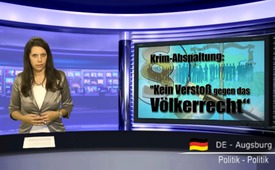 Крым – Запад всё ещё не признаёт волю населения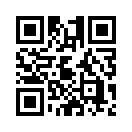 Канцлер Меркель обосновала исключение России из текущего формата "Большой семёрки" крупнейших западных промышленно развитых стран обвинением в адрес России, якобы не признающей основополагающие ценности международного права.Добрый вечер уважаемые зрители. Отделение Крыма: «международное право не нарушено».
Канцлер Меркель обосновала исключение России из текущего формата "Большой семёрки" крупнейших западных промышленно развитых стран обвинением в адрес России, якобы не признающей основополагающие ценности международного права. Помимо всего прочего, она ссылается на якобы русскую «аннексию» Крымского полуострова в марте 2014 года. Однако зачисление Крыма в Российскую Федерацию расценивается среди учёных юристов очень по-разному. Ссылка делается на Устав ООН, в котором было установлено самоопределение народов и право граждан самим определять форму правления и политический статус своей страны. На референдуме в Крыму 16 марта 2014 года более 95% избирателей проголосовали в пользу присоединения к России. Опрос, проведённый немецким научно-исследовательским институтом «GfK» в феврале 2015 года, подтверждает высокий рейтинг согласия крымчан. Профессор, доктор юридических наук Карл Альбрехт Шахтшнайдер даёт следующую оценку: «Крым как автономная республика имел и имеет полное право выбрать свой путь и выйти из Украины. Помощь России в процессе интеграции была соответственной и не являлась нарушением, противоречащим международному праву».
Но даже спустя больше года после присоединения Крыма к России Запад всё ещё не признаёт волю населения Крыма. Американский журнал «Forbes» сообщает, что США и ЕС хотят спасти жителей Крыма от самих себя. Но жители черноморского полуострова совсем не хотят, чтобы их спасали. Это подтверждают многочисленные исследования Западных научно-исследовательских институтов общественного мнения. Например, в феврале 2015 года немецкий научно-иследовательский институт «GfК» пришёл к выводу, что только 2% крымчан не поддерживают присоединение к России. Не важно, был ли вопрос направлен к украинцу, этническому русскому или татарину, опрошенные были единодушны: жизнь в России предпочтительнее жизни на Украине. 
Не пришло ли время для Запада начать уважать самоопределение народов и признать свободный выбор крымчан?

Этим вопросом я прощаюсь с Вами и желаю Вам хорошего вечера.от Author ???Источники:---Может быть вас тоже интересует:#AngelaMerkel-ru - Ангела Меркель - www.kla.tv/AngelaMerkel-ru

#Krym - Крым - www.kla.tv/KrymKla.TV – Другие новости ... свободные – независимые – без цензуры ...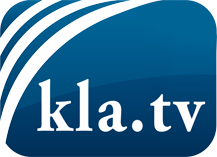 О чем СМИ не должны молчать ...Мало слышанное от народа, для народа...регулярные новости на www.kla.tv/ruОставайтесь с нами!Бесплатную рассылку новостей по электронной почте
Вы можете получить по ссылке www.kla.tv/abo-ruИнструкция по безопасности:Несогласные голоса, к сожалению, все снова подвергаются цензуре и подавлению. До тех пор, пока мы не будем сообщать в соответствии с интересами и идеологией системной прессы, мы всегда должны ожидать, что будут искать предлоги, чтобы заблокировать или навредить Kla.TV.Поэтому объединитесь сегодня в сеть независимо от интернета!
Нажмите здесь: www.kla.tv/vernetzung&lang=ruЛицензия:    Creative Commons License с указанием названия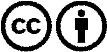 Распространение и переработка желательно с указанием названия! При этом материал не может быть представлен вне контекста. Учреждения, финансируемые за счет государственных средств, не могут пользоваться ими без консультации. Нарушения могут преследоваться по закону.